Online supplement 1This supplement belongs to the paper:Minimal Important Change (MIC): A conceptual clarification and systematic review of MIC estimates of PROMIS measuresCaroline B Terwee, John Devin Peipert, Robert Chapman, Jin-Shei Lai, Berend Terluin, David Cella, Pip Griffith, Lidwine B MokkinkTable S1. Minimal Important Change values for adult PROMIS Anxiety1 N reflects the number of patients on which the presented MIC values are based (often a subset of the study population)2 MIC values for minimal important improvement, unless otherwise specified. For all values, higher MIC values indicate more improvement or more deterioration for the construct being measured. CAT = Computerized Adaptive Testing; HADS= Hospital Anxiety and Depression Scale; MIC = Minimal Important Change; OA = Osteoarthritis; PROMIS = Patient-Reported Outcomes Measurement Information System; SEM = Standard Error of Measurement; SF-36 = Short Form 36.Table S2. Minimal Important Change values for adult PROMIS Depression1 N reflects the number of patients on which the presented MIC values are based (often a subset of the study population)2 MIC values for minimal important improvement, unless otherwise specified. For all values, higher MIC values indicate more improvement or more deterioration for the construct being measured. CAT = Computerized Adaptive Testing; HADS= Hospital Anxiety and Depression Scale; MIC = Minimal Important Change; OA = Osteoarthritis; PROMIS = Patient-Reported Outcomes Measurement Information System; SEM = Standard Error of Measurement; SF-36 = Short Form 36.Table S3. Minimal Important Change values for adult PROMIS Upper Extremity1 N reflects the number of patients on which the presented MIC values are based (often a subset of the study population)2 MIC values for minimal important improvement, unless otherwise specified. For all values, higher MIC values indicate more improvement or more deterioration for the construct being measured. BCTQ = Boston Carpal Tunnel Questionnaire; MHQ = Michigan Hand Questionnaire; MIC = Minimal Important Change; PROMIS = Patient-Reported Outcomes Measurement Information System.Table S4. Minimal Important Change values for adult PROMIS Sleep Disturbance1 N reflects the number of patients on which the presented MIC values are based (often a subset of the study population)2 MIC values for minimal important improvement, unless otherwise specified. For all values, higher MIC values indicate more improvement or more deterioration for the construct being measured. CAT = Computerized Adaptive Testing; MIC = Minimal Important Change; PROMIS = Patient-Reported Outcomes Measurement Information System.Table S5. Minimal Important Change values for adult PROMIS Ability to Participate in Social Roles and Activities1 N reflects the number of patients on which the presented MIC values are based (often a subset of the study population)2 MIC values for minimal important improvement, unless otherwise specified. For all values, higher MIC values indicate more improvement or more deterioration for the construct being measured. SLE = Systemic Lupus Erythematosus Table S6. Minimal Important Change values for adult PROMIS Satisfaction with Social Roles and Activities1 N reflects the number of patients on which the presented MIC values are based (often a subset of the study population)2 MIC values for minimal important improvement, unless otherwise specified. For all values, higher MIC values indicate more improvement or more deterioration for the construct being measured. CAT = Computerized Adaptive Testing; MIC = Minimal Important Change; PROMIS = Patient-Reported Outcomes Measurement Information System.Table S7. Minimal Important Change values for adult PROMIS Pain Intensity1 N reflects the number of patients on which the presented MIC values are based (often a subset of the study population)2 MIC values for minimal important improvement, unless otherwise specified. For all values, higher MIC values indicate more improvement or more deterioration for the construct being measured. CAT = Computerized Adaptive Testing; MIC = Minimal Important Change; PROMIS = Patient-Reported Outcomes Measurement Information System; ROC = Receiver Operating Characteristics.Table S8. Minimal Important Change values for adult PROMIS Gastrointestinal Symptoms1 N reflects the number of patients on which the presented MIC values are based (often a subset of the study population)2 MIC values for minimal important improvement, unless otherwise specified. For all values, higher MIC values indicate more improvement or more deterioration for the construct being measured. CAT = Computerized Adaptive Testing; GI = Gastrointestinal; GSRS = Gastrointestinal Symptom Rating Scale; MIC = Minimal Important Change; PROMIS = Patient-Reported Outcomes Measurement Information System.Table S9. Minimal Important Change values for adult PROMIS Itch1 N reflects the number of patients on which the presented MIC values are based (often a subset of the study population)2 MIC values for minimal important improvement, unless otherwise specified. For all values, higher MIC values indicate more improvement or more deterioration for the construct being measured. Table S10. Minimal Important Change values for adult PROMIS Global Physical Health 1 N reflects the number of patients on which the presented MIC values are based (often a subset of the study population)2 MIC values for minimal important improvement, unless otherwise specified. For all values, higher MIC values indicate more improvement or more deterioration for the construct being measured. TKA = Total Knee ArthroplasyTable S11. Mincimal Important Change values for PROMIS pediatric measures1 N reflects the number of patients on which the presented MIC values are based (often a subset of the study population)2 MIC values for minimal important improvement, unless otherwise specified. For all values, higher MIC values indicate more improvement or more deterioration for the construct being measured. CAT = Computerized Adaptive Testing; JIA = Juvenile Idiopathic Arthritis; MIC = Minimal Important Change; PROMIS = Patient-Reported Outcomes Measurement Information System.Online supplement 2This supplement belongs to the paper:Minimal Important Change (MIC): A conceptual clarification and systematic review of MIC estimates of PROMIS measuresCaroline B Terwee, John Devin Peipert, Robert Chapman, Jin-Shei Lai, Berend Terluin, David Cella, Pip Griffith, Lidwine B MokkinkGuidance for calculating the MICpredict and MICROCIn this supplement we provide calculations for determining the MICpredict and the MICROC. SPSS syntax and R codes are also provided. Before determining the MIC value, we recommend to calculate the correlation between the anchor question and the PROMIS change score. If the correlation is below 0.30, we recommend not to determine the MIC value based on this data because of possible lack of validity of the anchor [2]. If you use the MICpredict, please cite the paper by Terluin et al. [21].Procedure to determine MICpredictThe aim of this analysis is to find the PROMIS change score that optimally predicts the probability of belonging to the improved (or deteriorated) group (according to the anchor), given the PROMIS change score. The MICpredict is equal to the change score that is associated with a likelihood ratio (LR) of 1, which is the change score where the posttest probability (Ppost) of belonging to the improved group is equal to the pretest probability (Ppre) of belonging to the improved group (Formula 1) [21]. Posttest refers to the situation when the change score is known (i.e. after completion of the follow-up PROM), and pretest refers to the situation before the change score is known.Formula 1. Step 1. Divide the study sample in two groups: (1) patients who reported ‘a little better’ or more on the anchor (the ‘improved’ group) and (2) patients who reported to be ‘not changed’, ‘a little worse’ or more on the anchor (the ‘not improved’ group). When estimating a MIC for deterioration the study sample is split into patients who reported to be ‘a little worse’ or more (the ‘deteriorated’ group) and patients who reported ‘not changed’, ‘a little better’ or more on the anchor (the ‘not deteriorated’ group).Step 2. Perform a logistic regression analysis with the dichotomous group variable (improved versus not improved based on the anchor) as the outcome and the PROMIS change score as the determinant. The logistic regression model is presented in Formula 2. Formula 2. The  represents the posttest odds of being improved given a certain PROMIS change score (X). The odds equals the probability of belonging to the improved group given the PROMIS change score (ppost), divided by the complement of this probability, which is the probability of belonging to the not improved group, given the PROMIS change score (i.e., ). The component c in Formula 2 refers to the intercept and  refers to the regression coefficient.Step 3. Calculate the MICpredict using Formula 3.Formula 3.  Terluin et al. have provided an Excel worksheet to calculate MICpredict and its 95% CI based on the percentage improved patients and the regression coefficients with their associated standard errors from Formula 2 [99]. Step 4. (only required when the percentage of improved patients is not 50%). If the percentage of improved patients (ppre) is larger than 50% the MICpredict will be overestimated. When the percentage of improved patients is smaller than 50%, the MICpredict will be underestimated. This is also the case for the MICROC but for the MICpredict a formula was developed to adjust the MICpredict. For more details, we refer to Terluin et al. [20].Formula 4. Where MICpredict(adjusted) = MICpredict, adjusted for the proportion improved patients; Cor = correlation between the PROMIS change score and the anchor; SDchange = standard deviation of the PROMIS change score.Calculating MICpred with SPSS and ExcelIn this syntax it is assumed that the group variable is coded as 0=not improved, 1=improved.The analysis can be found in the menu under ”Analyze”, “Regression”, “Binary Logistic”.LOGISTIC REGRESSION VARIABLES group  /METHOD=ENTER TScore_change   /PRINT=CORR.Use the Excel worksheet provided by Terluin et al. to calculate MICpredict (X for which LR=1) and its 95% CI from the regression coefficients and their standard errors [99].Calculating  MICROC and MICpred with R### Estimate MIC(ROC), predictive MIC and adjusted MIC ###### with bootstrap-based confidence intervals          ### ### Own data preparation# You need a dataframe with 2 variables:# One variable represents the change score, name it 'TScore_change',# take care that positive change scores represent improvement.# The other variable represents the anchor, name it 'group'.# The anchor variable should be coded '1' for improved and '0' for not-improved.# If the file is a text file, you can read the file into R using the following command:dat <- read.table(file.choose(), header=T)# This command opens a Windows dialogue box that allows you to browse to your file, en open it in R.### Simulated data for demonstrationTScore_change <- rnorm(2000,10,10)R <- 0.5help <- R * TScore_change + sqrt(1-R^2) * rnorm(2000,10,10)cor(TScore_change, help)mean(TScore_change)sd(TScore_change)mean(help)sd(help)group <- numeric(2000)group[help > 8] <- 1mean(group)dat <- data.frame(TScore_change, group)### End of simulated data### ROC analysislibrary(pROC)rocobj <- roc(group ~ TScore_change, data = dat, quiet = TRUE)cuty <- coords(rocobj, x="best", input="threshold", ret="threshold",                 best.method="youden", transpose = TRUE)( mic.roc.boot <- cuty )     # MIC(ROC-Youden)### Do logistic regression and calculate MIC(pred)( prev <- mean(dat$group) )  # proportion improvedlogods <- log(prev/(1-prev))fit <- glm(group ~ TScore_change, data = dat, family = "binomial")# summary(fit)C <- coef(fit)[1]            # intercept coefficient CB <- coef(fit)[2]            # regression coefficient Bmic.pred <- (logods-C)/B    print(unname(mic.pred))      # Predictive MIC### MIC adjusted( SD <- sd(dat$TScore_change) )    # SD of the change score( Cor <- cor(dat$TScore_change, dat$group) )  # correlation anchor-change scoreScf <- 0.09 * SD + 0.103 * SD * Cor  # S-coefficientmic.adj <- mic.pred - Scf * logodsprint(unname(mic.adj))       # Adjusted MIC### BOOTSTRAPPINGns <- 1000           # NR OF BOOTSTRAP SAMPLESmic.pred.boot <- numeric(ns) mic.adj.boot  <- numeric(ns) mic.roc.boot  <- numeric(ns)for(i in 1:ns)        {   btsmp <- dat[sample(1:dim(dat)[1], nrow(dat), replace=TRUE),]      # prevent continuation with 0% or 100% improved cases       for(j in 1:10)  {         if(mean(btsmp$group)==0 | mean(btsmp$group)==1)  {         btsmp <- dat[sample(1:dim(dat)[1], nrow(dat), replace=TRUE),]          }      }   ( Cor <- cor(btsmp$TScore_change, btsmp$group) )   ( SD <- sd(btsmp$TScore_change) )   ( prev <- mean(btsmp$group) )   ( logods <- log(prev/(1-prev)) )    # logodds(improvement)   # ROC MIC   rocobj <- roc(group ~ TScore_change, data = btsmp, quiet = TRUE)   cuty <- coords(rocobj, x="best", input="threshold", ret="threshold",                 best.method="youden", transpose = TRUE)   ( mic.roc.boot[i] <- cuty[sample(length(cuty),1)] )     # MIC(ROC-Youden)   # Predictive MIC   fit <- glm(group ~ TScore_change, data = btsmp, family = "binomial")   # summary(fit)   C <- coef(fit)[1]         # intercept coefficient C   B <- coef(fit)[2]         # regression coefficient B   ( mic.pred.boot[i] <- mic.pred <- (logods-C)/B )        # MIC(pred)   Scf <- 0.09 * SD + 0.103 * SD * Cor   ( mic.adj.boot[i]  <- mic.pred - Scf * logods )         # MIC(adj)}### End of bootstrapping# Results:mean(mic.roc.boot)                      # MIC(ROC) mean of bootstrapsquantile(mic.roc.boot, c(0.05, 0.95))   # 90% CImean(mic.pred.boot)                     # MIC(pred) mean of bootstrapsquantile(mic.pred.boot, c(0.05, 0.95))  # 90% CImean(mic.adj.boot)                      # MIC(adj) mean of bootstrapsquantile(mic.adj.boot, c(0.05, 0.95))   # 90% CIProcedure to determine MICROCThe aim of this analyses if to find the PROMIS change score that can optimally distinguish between patients who are improved and patients who are not improved, based on the anchor. A detailed example is provided by de Vet et al. [32].Step 1. This step is the same for the MICpredict and MICROC. Divide the study sample in two groups: improved versus not improved.Step 2 (optional). It can be helpful to plot the distribution of change scores on the PROMIS measure of interest for the improved and not improved group, which provides insight in the ability of the anchor to discriminate between patients who are improved and patients who are not improved (example Figure 1). Instructions for creating the plot can be found here. Use percentages instead of frequencies to avoid that the sample sizes of the two groups influence the curves and cut-off values.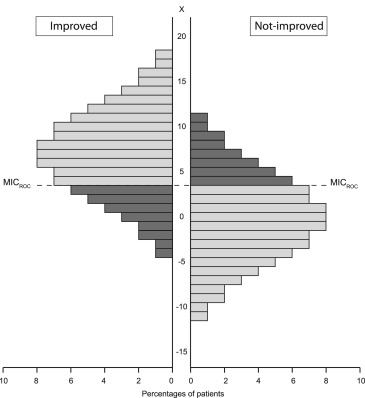 Figure 1.  Distribution of a hypothetical sample of 100 improved and 100 not improved patients. The vertical axis depicts the PROMIS change score. MICROC represents the MIC based on the optimal ROC cut-off point characterized by maximization of the sum of proportions correctly classified patients of both groups. The light shaded patients are correctly classified, whereas the dark shaded patients are misclassified [21].Step 3. Perform a ROC analysis with the dichotomous group variable (improved versus not improved) as the ‘gold standard’ variable and the PROMIS change score as the ‘test’ variable (like in diagnostic testing). In a ROC analysis sensitivity and specificity for all possible change scores on the PROMIS measure are calculated and plotted. Sensitivity refers to the proportion of improved patients (based on the anchor) what would be correctly identified as improved by the PROMIS measure when the associated change score would be used as MIC (percentage true positives). Specificity refers to the proportion of not improved patients that would be correctly identified as not improved by the PROMIS measure when the associated change score would be used as MIC (percentage true negatives). Next, calculate the proportion of false positives (1-sensitivity) and false-negatives (1-specificity) and add up these two proportions for all possible change scores on the PROMIS change score. Finally, to determine the MICROC the PROMIS change score for which the value of ((1-sensitivity) + (1-sensitivity)) is lowest is taken (Example Table 1). Calculating MICROC with SPSSIn this syntax it is assumed that the group variable is coded as 0=not improved, 1=improved.It is also assumed that larger change scores indicate improvement (TESTPOS=LARGE). If larger change scores indicate less improvement change LARGE to SMALL.The analysis can be found in the menu under ”Analyze”, “Classify”, “ROC analysis”.ROC ANALYSIS TScore_change BY group (1)  /MISSING USERMISSING=EXCLUDE  /CRITERIA CUTOFF=INCLUDE TESTPOS=LARGE DISTRIBUTION=FREE CI=95  /DESIGN PAIR=FALSE  /PLOT CURVE=ROC(REFERENCE) MODELQUALITY=FALSE  /PRINT SE=FALSE COORDINATES=ROC CLASSIFIER=FALSE.The last part of step 3 should be done manually, e.g. by copying the SPSS Table to Excel.Calculating MICROC with RSee above.Online supplement 3This supplement belongs to the paper:Minimal Important Change (MIC): A conceptual clarification and systematic review of MIC estimates of PROMIS measuresCaroline B Terwee, John Devin Peipert, Robert Chapman, Jin-Shei Lai, Berend Terluin, David Cella, Pip Griffith, Lidwine B MokkinkPubmed search strategyWe also included search terms to identify studies that estimated the minimal detectable change of PROMIS measures, for another paper (not published yet).PROMIS search termsPROMIS[tiab] OR “Patient-Reported Outcomes Measurement Information System”[tiab] OR “Patient-Reported Outcome Measurement Information System”[tiab] OR “Patient Reported Outcomes Measurement Information System”[tiab] OR “Patient Reported Outcome Measurement Information System”[tiab]AND Test-retest reliability OR interpretability search terms"reproducibility of results"[MeSH] OR reproducib*[tiab] OR reliab*[tiab] OR unreliab*[tiab] OR agreement[tw] OR precision[tw] OR imprecision[tw] OR "precise values"[tw] OR test-retest[tiab] OR (test[tiab] AND retest[tiab]) OR (reliab*[tiab] AND (test[tiab] OR retest[tiab])) OR stability[tiab] OR interrater[tiab] OR inter-rater[tiab] OR intrarater[tiab] OR intra-rater[tiab] OR interobserver[tiab] OR inter-observer[tiab] OR intraobserver[tiab] OR intra-observer[tiab] OR interindividual[tiab] OR inter-individual[tiab] OR intraindividual[tiab] OR intra-individual[tiab] OR kappa[tiab] OR kappa's[tiab] OR kappas[tiab] OR repeatab*[tw] OR ((replicab*[tw] OR repeated[tw]) AND (measure[tw] OR measures[tw] OR findings[tw] OR result[tw] OR results[tw] OR test[tw] OR tests[tw])) OR generaliza*[tiab] OR generalisa*[tiab] OR (intraclass[tiab] AND correlation*[tiab]) OR error[tiab] OR errors[tiab] OR (uncertainty[tiab] AND (measurement[tiab] OR measuring[tiab])) OR "standard error of measurement"[tiab] OR (limit[tiab] AND detection[tiab]) OR interpretab*[tiab] OR ((minimal[tiab] OR minimally[tiab] OR clinical[tiab] OR clinically[tiab]) AND (important[tiab] OR significant[tiab] OR detectable[tiab]) AND (change[tiab] OR difference[tiab])) OR (small*[tiab] AND (real[tiab] OR detectable[tiab]) AND (change[tiab] OR difference[tiab])) OR "meaningful change"[tiab].RefPROMIS measureLanguagepopulationinterventionMethod usedFollow-upN1Correlation of PROMIS change score with anchorMIC value2CommentsBartlett 2021 [77]V1.0 Anxiety 4aEnglish (US)Rheumatoid arthritisMedicationMean change of individuals responding a little better or a little worse on an anchor question on change in rheumatoid arthritis.4.6 (2.4) months4360Not reportedImprovement: 2.4Deterioration: 1.1Khutok 2021 [86]Anxiety 4a (part of PROMIS-29 v2.1)ThaiChronic low back painMany received standard physical therapyMean change of individuals reporting little improvement on an anchor question on change in pain intensity4 weeks470.343.4Lapin 2019 [58]v1.0 Anxiety CATEnglish (US)Ischemic and hemorrhagic stroke patientsRoutine careMean change in patients who indicatedminimally or much improved/worse.5-6 months490.26Improvement: 3.5 (± 10.0)Minimally and much improved patients were combined, MIC likely overestimatedLee 2017 [59]V1.0 Anxiety 7aEnglish (US)Adults (40+) with Knee OATai Chi or physical therapyMean change in patients that reached 1-2 MICs on SF-36 subscale12 weeks20-42>0.302.3 to 3.4 Unclear which MIC values for SF-36 were used and whether they were anchor-based. Lower bound of the MIC range was set to the SEMYost 2011 [44]V1.0 Cancer Anxiety-9English (US)Advanced-stage cancerChemotherapy only (74.3%)Chemo- and radiation therapy (9.9%)Other mixed modalities (13.8%)Missing 2.0%Mean change in patients who changed 1-2 MICs on HADS (1.5-3 points)Mean change in patients who reported a little better or moderately better or a little worse or moderately worse6-12 weeksSubgroups of 88>0.30Median 3.1 (range 1.6-4.7)Cancer scales are on the same metric as the generic item banksEstimates for improvement and deterioration were lumped togetherLower bound of MICs was increased to >SEMRefPROMIS measureLanguagepopulationinterventionMethod usedFollow-upN1Correlation of PROMIS change score with anchorMIC value2CommentsBartlett 2021 [77]V1.0 Depression 4aEnglish (US)Rheumatoid arthritisMedicationMean change of individuals responding a little better on an anchor question on change in rheumatoid arthritis.4.6 (2.4) months4360Not reportedImprovement: 1.5Deterioration: 1.5Khutok 2021 [86]Depression 4a (part of PROMIS-29 v2.1)ThaiChronic low back painMany received standard physical therapyMean change of individuals reporting little improvement on an anchor question on change in pain intensity4 weeks340.161.5Lee 2017 [59]V1.0 Depression 8bEnglish (US)Adults (40+) with Knee OATai Chi or physical therapyMean change in patients that reached 1-2 MICs on SF-36 subscale12 weeks20-42>0.303.0 to 3.1Unclear which MIC values for SF-36 were used and whether they were anchor-based. Lower bound of the MIC range was set to the SEMYost 2011 [44]V1.0 Cancer Depression-10English (US)Advanced-stage cancerChemotherapy only (74.3%)Chemo- and radiation therapy (9.9%)Other mixed modalities (13.8%)Missing 2.0%Mean change in patients who changed 1-2 MICs on HADS (1.5-3 points)Mean change in patients who reported a little better or moderately better or a little worse or moderately worse6-12 weeksSubgroups of 88>0.30Median 2.7 (range 2.1-3.7)PROMIS Cancer scales are on the same metric as the PROMIS generic item banksEstimates for improvement and deterioration were lumped togetherLower bound of MICs was increased to >SEMRefPROMIS measureLanguagepopulationinterventionMethod usedFollow-upN1Correlation of PROMIS change score with anchorMIC value2CommentsBernstein 2019 [46]V1.2 Upper Extremity CATEnglish (US)Carpal tunnel releaseSurgeryMean change in subgroup that reached an MIC on MHQ (23 points) or BCTQ (0.74 points)6 weeks or 3 months52 (MHQ) No reported6.3MIC of MHQ was based on MHQ satisfaction, where ‘satisfied’ was defined based on effect size (distribution-based)Bernstein 2019 [46]V1.2 Upper Extremity CATEnglish (US)Carpal tunnel releaseSurgeryMean change in subgroup that reached an MIC on MHQ (23 points) or BCTQ (0.74 points)6 weeks or 3 months40 (BCTQ)No reported8.0MIC of MHQ was based on MHQ satisfaction, where ‘satisfied’ was defined based on effect size (distribution-based)Forlenza 2021 [80]Upper Extremity CATEnglish (US)Biceps tenodesisSurgeryOptimal ROC cut-off point to distinguish patients who reported improvement from patients who reported no improvement on an anchor question on overall function of the shoulder7.6 (6.0-9.3) months112Not reported10.3Kazmers 2021 [84]V1.2 Upper Extremity CATEnglish (US)thumb carpometacarpalosteoarthritisHand surgeryMean change in patients reporting little relief /improvement as a results of treatment on an anchor question2-24 weeks145Not reported4.2Kazmers 2021 [85]V2.0 Upper Extremity CATEnglish (US)Non-shoulder hand and upper extremity pathologyRecovering from surgery, undergoing surgery, corticosteroid injection, otherMean difference between patients reporting no change and patients reporting (slightly) improved on an anchor question (2 anchor questions)6 (± 4) weeks381Not reported3.0, 4.0RefPROMIS measureLanguagepopulationinterventionMethod usedFollow-upN1Correlation of PROMIS change score with anchorMIC value2CommentsBartlett 2021 [77]V1.0 Sleep Disturbance 4aEnglish (US)Rheumatoid arthritisMedicationMean change of individuals responding a little better or a little worse on an anchor question on change in rheumatoid arthritis.4.6 (2.4) months4360Not reportedImprovement: 1.6Deterioration: -1.6Katz 2020 [69]V1.0 Sleep Disturbance 4aEnglish (US)SLENot reportedMean change of individuals responding somewhat better or somewhat worse on an anchor question on change in function6 months25Not reportedImprovement: 2.4Katz 2020 [69]V1.0 Sleep Disturbance 4aEnglish (US)SLENot reportedMean change of individuals responding somewhat better or somewhat worse on an anchor question on change in function6 months51Not reportedDeterioration: 2.5Khutok 2021 [86]Sleep Disturbance 4a (part of PROMIS-29 v2.1)ThaiChronic low back painMany received standard physical therapyMean change of individuals reporting little improvement on an anchor question on change in pain intensity4 weeks390.160.9RefPROMIS measureLanguagepopulationinterventionMethod usedFollow-upN1Correlation of PROMIS change score with anchorMIC value2CommentsBartlett 2021 [77]V2.0 Ability to Participate in Social Roles and Activities 8aV2.0 Ability to Participate in Social Roles and Activities 4aEnglish (US)Rheumatoid arthritisMedicationMean change of individuals responding a little better on an anchor question on change in pain interference.4.6 (2.4) months3635Not reported2.22.2Katz 2020 [69]V2.0 Ability to Participate in Social Roles and Activities 4aEnglish (US)SLENot reportedMean change of individuals responding somewhat better or somewhat worse on an anchor question on change in function6 months25Not reportedImprovement: 0.4Katz 2020 [69]V2.0 Ability to Participate in Social Roles and Activities 4aEnglish (US)SLENot reportedMean change of individuals responding somewhat better or somewhat worse on an anchor question on change in function6 months36Not reportedDeterioration: 2.2Khutok 2021 [86]Ability to Participate in Social Roles and Activities 4a (part of PROMIS-29 v2.1)ThaiChronic low back painMany received standard physical therapyMean change of individuals reporting little improvement on an anchor question on change in pain intensity4 weeks390.020.5RefPROMIS measureLanguagepopulationinterventionMethod usedFollow-upN1Correlation of PROMIS change score with anchorMIC value2CommentsLapin 2019 [58]V1.0 Satisfactionwith social roles CATEnglish (US)Ischemic and hemorrhagic stroke patientsRoutine careMean change in patients who indicatedminimally or much improved/worse.5-6 months480.33Improvement: 6.2 (± 8.5)Minimally and much improved patients were combined, MIC likely overestimatedRefPROMIS measureLanguagepopulationinterventionMethod usedFollow-upN1Correlation of PROMIS change score with anchorMIC value2CommentsKhutok 2021 [86]Pain Intensity (0-10, part of PROMIS-29 v2.1)ThaiChronic low back painMany received standard physical therapyMean change of individuals reporting little improvement on an anchor question on change in pain intensity4 weeks540.251.2Stephan 2019 [98]V1.0 Pain Intensity 3aGerman (Switzerland)Foot and ankle disordersOrthopedic foot and ankle surgeryOptimal ROC cut-off point to distinguish patients who reported operation did help or operation helped a lot from patients who reported operation helped only a little, did not help or made things worse6 months166 vs 36(82% improved)0.454.0Anchor does not refer to change in physical functionMIC overestimated due to high percentage of patients improvedRefPROMIS measureLanguagepopulationinterventionMethod usedFollow-upN1Correlation of PROMIS change score with anchorMIC value2CommentsKhanna 2017 [56]PROMIS GI SymptomsEnglish (US)GastrointestinaldisordersNew treatment or increaseor decrease in pharmacologic or non-pharmacologictherapiesMean change in patients who reported “somewhat better” or “somewhat worse” on GSRS 88 (4–257) days2330283642Reflux: 0.40Diarrhea: 0.57Constipation: 0.54Belly pain: 0.48Gas/bloat/flatulence: 0.51Improvement:Reflux: 5Diarrhea: 5Constipation: 5Belly pain: 6Gas/bloat/flatulence: 6Original version, prior to V1.0Khanna 2017 [56]PROMIS GI SymptomsEnglish (US)GastrointestinaldisordersNew treatment or increaseor decrease in pharmacologic or non-pharmacologictherapiesMean change in patients who reported “somewhat better” or “somewhat worse” on GSRS 88 (4–257) days3242302627Reflux: 0.40Diarrhea: 0.57Constipation: 0.54Belly pain: 0.48Gas/bloat/flatulence: 0.51Deterioration: Reflux: 6Diarrhea: 6Constipation: 6Belly pain: 6Gas/bloat/flatulence: 6Original version, prior to V1.0RefPROMIS measureLanguagepopulationinterventionMethod usedFollow-upN1Correlation of PROMIS change score with anchorMIC value2CommentsSilverberg 2021 [88]PROMIS Itch (PIQ) Itch interference SF8Mood and Sleep SF8Clothing and Physical Activity SF8Scratching Behaviour SF4English (US)DermatologyPractice basedMean change in patients with a 1-point improvement in patient-reportedglobal atopic dermatitis severity rating (0-4) Mean change in patients with a 1-point improvement in Verbal Rating Scale (VRS) for worst itch (0-4) ?Global: 102VRS: 73Not reportedItch interference SF8: 2.4Mood and Sleep SF8: 3.7Clothing and Physical Activity SF8: 2.0Scratching Behaviour SF4: 3.7Itch interference SF8: 2.2 Mood and Sleep SF8: 4.8Clothing and Physical Activity SF8: 3.6Scratching Behaviour SF4: 3.4RefPROMIS measureLanguagepopulationinterventionMethod usedFollow-upN1Correlation of PROMIS change score with anchorMIC value2CommentsKhalil 2020 [70]V1.1 PROMIS Global Health – Physical Health subscaleEnglish (US)patients undergoing primary unilateral TKATKAOptimal ROC cut-off points to distinguish patients who reached an MIC (6.8) on the KOOS-JR1 month3 months6 months1 year699170134570.400.380.470.542.5MIC value of the KOOS-JR was distribution-based (0.5*SD)Each patient was included in the analysis multiple timesRefPROMIS measureLanguagepopulationinterventionMethod usedFollow-upN1MIC value2CommentsMorgan 2017 [60]V1.0 Pediatric MobilityEnglish (US)Adolescents with JIA, parents of JIApatients, and clinicians who treat children with JIA.NAQualitative modified bookmarking methodNA16Adolescents: 0.1-5.0Parents: 1.3-5.4Clinicians: 0.1-2.2Morgan 2017 [60]V1.0 PediatricUpper ExtremityEnglish (US)Adolescents with JIA, parents of JIApatients, and clinicians who treat children with JIA.NAQualitative modified bookmarking methodNA16Adolescents: 0.1-3.1Parents: 2.1-3.6Clinicians: 0.4-1.8Morgan 2017 [60]V1.0 PediatricPain InterferenceEnglish (US)Adolescents with JIA, parents of JIApatients, and clinicians who treat children with JIA.NAQualitative modified bookmarking methodNA16Adolescents: 3.3-7.6Parents: 5.5-12.7Clinicians: 2.1-5.3Morgan 2017 [60]V1.0 Pediatricmeasures FatigueEnglish (US)Adolescents with JIA, parents of JIApatients, and clinicians who treat children with JIA.NAQualitative modified bookmarking methodNA16Adolescents: 3.7-5.4Parents: 3.5-9.4Clinicians: 1.4-3.0Thissen 2016 [40]V1.0/2.0 PediatricDepressive Symptoms Pain Interference FatigueMobilityEnglish (US)Clinicians, parents, and adolescents; coming from four clinical sitesNAScale judgmentmethod vignettesMIC=scale score difference between vignettescorresponding to a probability of 0.5 that the pair is judged differentNA83 clinicians 68 adolescents76 parentsWrong-directionresponses omitted,:2.1 (SE 0.6)2.3 (SE 0.6)2.4 (SE 0.7)4 item banks have been lumped togetherThissen 2016 [40]V1.0/2.0 PediatricDepressive Symptoms Pain Interference FatigueMobilityEnglish (US)Clinicians, parents, and adolescents; coming from four clinical sitesNAScale judgmentmethod vignettesMIC=scale score difference between vignettescorresponding to a probability of 0.5 that the pair is judged differentNA83 clinicians 68 adolescents76 parentsWrong-direction responsesReversed1.9 (SE 0.6)2.1 (SE 0.6)2.2 (SE 0.7)4 item banks have been lumped together